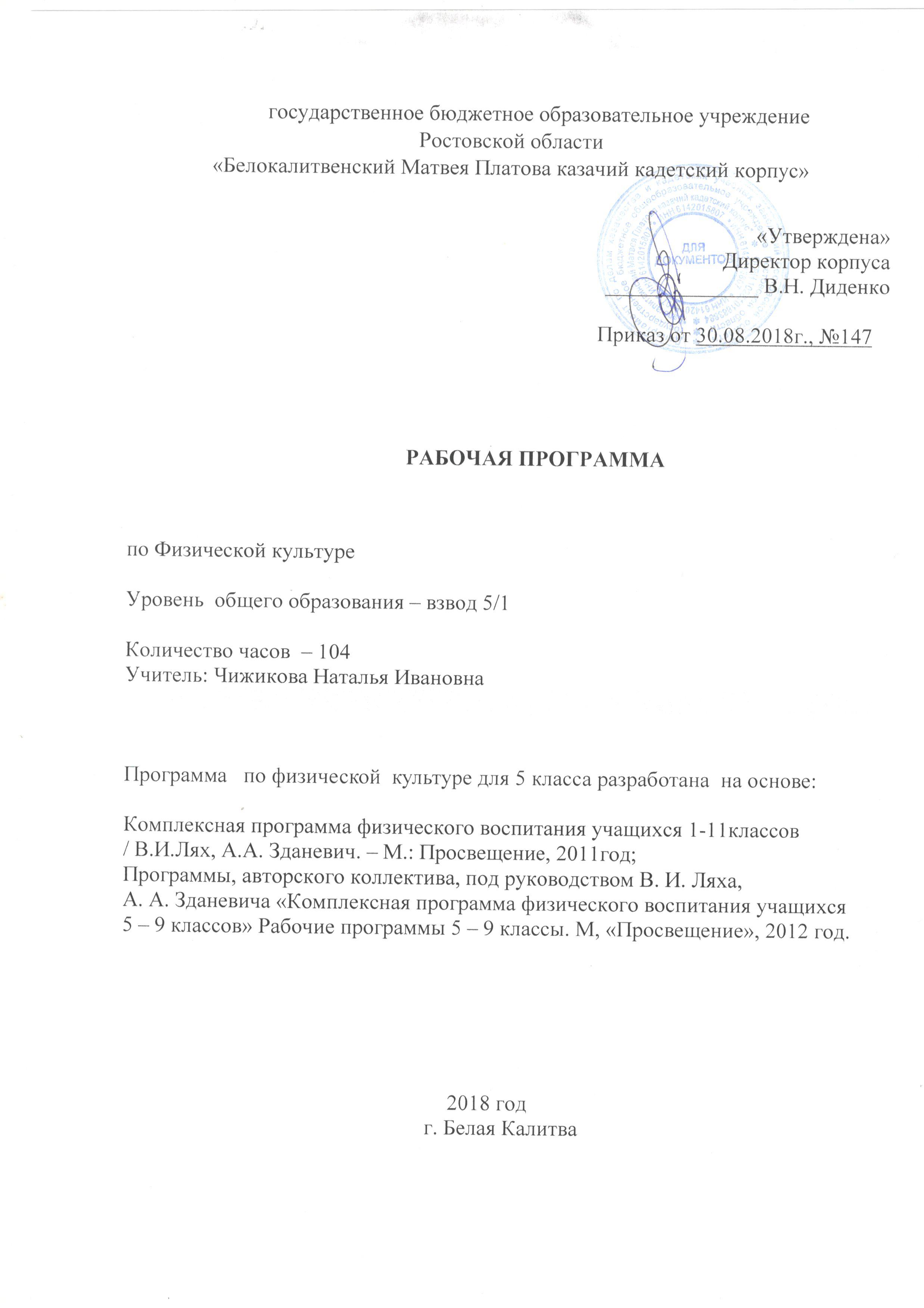 Пояснительная запискаДанная программа разработана с учетом следующей нормативной базы:- Федеральный закон от 29.12.2012 г.,№ 273-ФЗ « Об образовании Российской Федерации»;- приказ Министерства образования и науки Российской Федерации: «Об утверждении и введении в действие федерального государственного образовательного стандарта основного общего образования»от 17.12.2010 года №1897,- приказ Минобрнауки России от 29.12.2014г. № 1644 «О внесении изменений в приказ Министерства образования и науки РФ от 17 декабря 2010г. № 1897 «Об утверждении и введении в действие федерального государственного образовательного стандарта основного общего образования»;- приказ Минобрнауки России от 31 декабря . № 1577 «О внесении изменений в федеральный государственный образовательный стандарт основного общего образования, утвержденный приказом Министерства образования и науки Российской Федерации от 17 декабря . № 1897»- приказ Минобрнауки России от 31.03.2014 г, №253 «Об утверждении федеральных перечней учебников, рекомендованных к использованию в образовательном процессе в ОУ, реализующих образовательные программы общего образования и имеющих государственную аккредитацию, на 2014- 2015 уч.год» с изменениями, внесенными:приказом Минобрнауки России от 8 июня 2015 года № 576; 
приказом Минобрнауки России от 28 декабря 2015 года № 1529; 
приказом Минобрнауки России от 26 января 2016 года № 38. приказом  Минобрнауки России от 21 апреля 2016 года № 459приказом Минобрнауки России от 29 декабря 2016 года № 1677 приказом  Минобрнауки России от 26 января 2017 года № 15- письмо МО РО от 24.04.2018 г., № 24/4.1-5705 «Рекомендации по составлению  учебного плана образовательных организаций , реализующих программы общего образования, расположенных на территории РО на 2018-2019 уч.год»; - Учебный план кадетского корпуса на 2018-2019 учебный год,- Примерная программа по физической культуре (5 – 8 классы), созданной на основе единой концепции преподавания физической культуры в средней школе, разработанной на основе авторской программы Ляха В.И., Зданевича А.А. М.: «Просвещение». Рабочая программа опирается на УМК:- Учебно- методический комплект под руководством В. И. Ляха, А. А. Зданевича («Комплексная программа физического воспитания учащихся 5–9 классов» Рабочие программы 5-9 классы. М,«Просвещение», 2012 год рассчитаны  на 102 часа (3 урока в неделю).- Учебник для общеобразовательных организаций под редакцией М.Я. Виленского, рекомендовано Министерством образования и науки Российской Федерации,3-е издание Москва «Просвещение» 2014г.- Учебник В. И. Ляха «Физическая культура »Цели и задачи  учебного предметаЦелью предмета «Физическая культура» в основной  школе является:                    Формирование  разносторонне физически развитой личности, способной активно использовать ценности физической культуры для укрепления и длительного сохранения собственного здоровья, оптимизации трудовой деятельности и организации активного отдыха. Учебный процесс направлен на формирование устойчивых мотивов и потребностей школьников в бережном отношении к своему здоровью, целостном развитии физических и психических качеств, творческом использовании средств физической культуры в организации здорового образа жизни. Активно развиваются мышление, творчество и самостоятельность.Задачи  предмета «Физическая культура»:Укрепление  здоровья, развитие основных физических качеств и повышение  функциональных возможностей организма; Формирование культуры движений, обогащение двигательного опыта физическими упражнениями с общеразвивающей и корригирующей направленностью, техническими действиями и приемами базовых видов спорта;Освоение знаний о физической культуре и спорте, их истории и современном развитии, роли в формировании здорового образа жизни;Обучение навыкам и умениям в физкультурно-оздоровительной и спортивно-оздоровительной деятельности, самостоятельной организации занятий физическими упражнениями;Воспитание положительных качеств личности, норм коллективного взаимодействия и сотрудничества в учебной и соревновательной деятельности.внеурочная деятельностьДля повышения уровня физической подготовленности ,учитель физической культуры может использовать секции общей физической подготовки, организуемые во вне учебное время, и другие формы занятий:Спортивные секций корпуса:Казачий рукопашный бойФланкировка казачьей шашкойКазачье многоборье(современное пятиборье)Альпинизм Атлетическая гимнастикаПарашютная подготовкаТуризм (тропами Дона)Футбол Волейбол Планируемые результаты освоения учебного предметасмыслообразование- самооценка на основе успешной учебной деятельности (учебно-познавательная), адекватная мотивация учебной деятельности;нравственно-этическое ориентация - уважительное отношение к истории и культуре других народов, эмоционально-нравственная отзывчивость, желание познавательной деятельности;самоопределение - навыки адаптации в динамично изменяющемся и мире, самостоятельность и личная ответственность за свои поступки, готовность и способность обучающихся к саморазвитию, установка на здоровый образ жизни, устойчивое следование в поведении социальным нормам;регулятивные:целеполагание - формулировать и удерживать учебную задачу, преобразовывать практическую задачу в образовательную;планирование – составлять план и последовательность действий;контроль и самоконтроль – сличать способ действия и его результат с заданным эталоном с целью обнаружения отклонений и отличий от эталона, использовать установленные правила в контроле способа решения задачи;  коррекция – вносить дополнения и изменения в выполнение упражнений, адекватно воспринимать предложения учителей и товарищей;   оценка – устанавливать  соответствие полученного результата поставленной цели;познавательные:обще учебные– характеризовать физическую культуру как явление культуры, приобретение  новых знаний и умений, контролировать и оценивать процесс в ходе выполнения упражнений;информационные - искать и выделять информацию из различных источников;  логические – устанавливать причинно-следственные связи.коммуникативные:инициативное сотрудничество – ставить вопросы, обращаться за помощью,  осуществлять самоконтроль,  формулировать свои затруднения;взаимодействие – формулировать собственное мнение и позицию, слушать собеседника,  вести устный диалог;предметнымирезультатами освоения учащимися содержания программы по физической культуре являются следующие умения:- раскрывать значение физической культуры для укрепления здоровья человека (физического, социального и психологического), в формировании здорового образа жизни, укреплении и сохранении индивидуального здоровья:- сообщать исторические факты развития физической культуры, характеризовать ее роль в различные периоды жизнедеятельности человека, её связь с трудовой и военной деятельностью;- определять и применять количественные и качественные критерии оценивания технической, физической  и функциональной подготовленности;- характеризовать содержание различных форм занятий физическими упражнениями, проводить утреннюю и вводную гимнастику, игры на прогулках, комплексы упражнений на уроках физической культуры;- определять отличительные и общие признаки средств физической культуры, использовать их для обеспечения разнообразного эффекта воздействия (оздоровительного, коррекционного, образовательного, тренирующего);- организовать здоровье сберегающую жизнедеятельность (режим дня, утренняя зарядка, оздоровительные мероприятия, подвижные игры и т.д.);- оценивать текущее состояние организма, контролировать и дозировать нагрузку и отдых;- выполнять простейшие акробатические и гимнастические комбинации на качественном уровне, давать характеристику признаков техничного исполнения;- обеспечивать технику безопасности мест занятий физическими упражнениями, применять способы профилактики травматизма и оказания первой доврачебной помощи при легких травмах;- демонстрировать основные технические приемы из базовых видов спорта и современных систем физических упражнений;- взаимодействовать со сверстниками по правилам проведения подвижных игр и соревнований, управлять их действиями при выполнении физических упражнений;- выбирать экипировку, соответствующую характеру двигательной деятельности, условиям занятий, гигиеническим требованиям и индивидуальным эстетическим представлениям.Содержание учебного материала:Раздел 1. Знания о физической культуреРаздел 2. Способы двигательной (физкультурной) деятельностиРаздел 3. Физическое совершенствованиеТема 3.1. Физкультурно-оздоровительная деятельность.Тема  3.2. Спортивно-оздоровительная деятельность с общеразвивающей направленностью.Гимнастика с основами акробатикиЛегкая атлетикаСпортивные игрыПрикладно-ориентированная подготовкаСодержание темы входит в содержание других тем раздела «Физическое совершенствование».Упражнения общеразвивающей направленностиНа материале гимнастики с основами акробатикиРазвитие гибкости: широкие стойки на ногах; ходьба с включением широкого шага, глубоких выпадов, в приседе, взмахом ногами; наклоны вперед, назад, в сторону в стойках на ногах, в седах; выпады и полушпагаты на месте; «выкруты» с гимнастической палкой, скакалкой; высокие взмахи поочередно и попеременно правой и левой ногой, стоя у гимнастической стенки и при передвижениях; комплексы упражнений, включающие в себя максимальное сгибание туловища        (в стойках и седах), прогибание туловища; индивидуальные комплексы по развитию гибкости.Подготовка к выполнению нормативов Всероссийского физкультурно-спортивного комплекса «Готов к труду и обороне» (ГТО)»; Теоретические знания для выполнения нормативов Всероссийского физкультурно-спортивного комплекса «Готов к труду и обороне» (ГТО)»; Знать историю развития ГТО.Развитие координации: произвольное преодоление простых препятствий; передвижения с резко изменяющимся направлением и остановками в заданной позе; ходьба по гимнастической скамейке, низкому гимнастическому бревну с меняющимся темпом и длиной шага, поворотами и приседаниями; воспроизведение заданной игровой позы по заданию; игры на переключение внимания, концентрацию ощущений, на расслабление мышц рук, ног, туловища (в положениях стоя и лежа, сидя);жонглирование малыми предметами; преодоление полос препятствий, включающих в себя висы, упоры, простые прыжки, перелезание через горку матов; комплексы упражнений на координацию с асимметрическими и последовательными движениями руками и ногами; равновесие типа «Ласточка» на широкой ограниченной опоре с фиксацией равновесия; жонглирование мелкими предметами в процессе передвижения; упражнения на переключение внимания и чувственного контроля с одних звеньев тела на другие; упражнения на расслабление отдельных мышечных групп; передвижение шагом, бегом, прыжками в разных направлениях по намеченным ориентирам и по сигналу; жонглирование мелкими предметами в движении (правым и левым боком, вперед и назад).Формирование осанки: ходьба на носках, с предметами на голове, с заданной осанкой; виды стилизованной ходьбы под музыку; комплексы корригирующих упражнений на контроль ощущений (в постановке головы, плеч, позвоночного столба), на контроль осанки в движении, положений тела и его звеньев стоя, сидя, лежа; комплексы упражнений для укрепления и коррекции мышечного корсета.Развитие силовых способностей: динамические упражнения с переменой опоры на руки и ноги, на локальное развитие мышц туловища с использованием веса тела и дополнительных отягощений (набивные мячи до 1 кг, гантели до 100 г, гимнастические палки и булавы), комплексы упражнений с постепенным включением в работу основных мышечных групп и увеличивающимся отягощением; лазанье с дополнительным отягощением на поясе (по гимнастической стенке и наклонной гимнастической скамейке: в упоре на коленях и в упоре присев); перелезание и перепрыгивание через препятствия с опорой на руки; подтягивание в висе стоя и лежа; отжимание, лежа с опорой на гимнастическую скамейку; прыжковые упражнения с предметом в руках (с продвижением вперед поочередно на правой и левой ноге, на месте вверх и вверх с поворотами вправо и влево).Прыжки вверх-вперед толчком одной ногой и двумя ногами о гимнастический мостик; переноска партнера в парах; комплексы упражнений с дополнительным отягощением и индивидуальные комплексы избирательной направленности на отдельные мышечные группы. Подготовка к выполнению нормативов Всероссийского физкультурно-спортивного комплекса «Готов к труду и обороне» (ГТО)»; Теоретические знания для выполнения нормативов Всероссийского физкультурно-спортивного комплекса «Готов к труду и обороне» (ГТО)»; Знать историю развития ГТО.На материале легкой атлетикиРазвитие координации: бег с изменяющимся направлением во время передвижения; бег по ограниченной опоре; пробегание коротких отрезков из разных исходных положений; прыжки через скакалку на месте на одной ноге, двух ногах, поочередно на правой и левой ноге.Развитие  быстроты: повторное выполнение беговых упражнений с максимальной скоростью с низкого и высокого старта, из разных исходных положений; челночный бег; бег с горки в максимальном темпе; ускорение из разных исходных положений; броски в стенку и ловля теннисного мяча в максимальном темпе, из разных исходных положений, с поворотами; рывки с места и в движении по команде (по заданному сигналу).Развитие выносливости: равномерный бег в режиме умеренной интенсивности, чередующийся с ходьбой, с бегом в режиме большой интенсивности, с ускорениями; повторный бег с максимальной скоростью на дистанцию 30 м (с сохраняющимся или уменьшающимся интервалом отдыха); бег на дистанцию до 400 м; равномерный 6минутный бег.Развитие силовых способностей: повторное выполнение многоскоков; повторное преодоление препятствий (15-20 см); передача набивного мяча (1 кг) в максимальном темпе, по кругу, из разных исходных положений, метание набивных мячей (1-2 кг) одной рукой и двумя руками из разных исходных положений и различными способами (сверху, сбоку, снизу, от груди); повторное выполнение беговых нагрузок в горку; прыжки в высоту на месте с касанием рукой подвешенных ориентиров; прыжки с продвижением вперед (правым и левым боком), с доставанием ориентиров, расположенных на разной высоте; прыжки по разметкам в полу приседе и приседе; запрыгивание на горку матов и последующее спрыгивание с нее; спрыгивание с горки матов и последующее запрыгивание на нее. Подготовка к выполнению нормативов Всероссийского физкультурно-спортивного комплекса «Готов к труду и обороне» (ГТО)»; Теоретические знания для выполнения нормативов Всероссийского физкультурно-спортивного комплекса «Готов к труду и обороне» (ГТО)»; Знать историю развития ГТО.Примечание. Тема «Упражнения общеразвивающей направленности» предназначена для организации целенаправленной физической подготовки учащихся и включает в себя физические упражнения на развитие основных физических качеств. Эта тема, в отличие от других учебных тем, носит лишь относительно самостоятельный характер, поскольку ее содержание входит в содержание других тем раздела «Физическое совершенствование». В связи с этим предлагаемые упражнения распределены по разделам базовых видов спорта и сгруппированы по признаку направленности на развитие соответствующего физического качества (силы, быстроты, выносливости и т. д.). Такое изложение материала позволяет учителю отбирать физические упражнения и объединять их в различные комплексы, планировать динамику нагрузок и обеспечивать преемственность в развитии физических качеств, исходя из половозрастных особенностей учащихся, степени освоенности ими упражнений, условий проведения уроков, наличия спортивного инвентаря и оборудования.Проектная деятельность на уроке физической культуры:По ФГОС основная образовательная программа школы должна включать программу развития универсальных учебных действий, обеспечивающую «формирование у обучающихся основ культуры исследовательской и проектной деятельности и навыков разработки, реализации и общественной презентации обучающимися результатов исследования, предметного или меж предметного учебного проекта, направленного на решение научной, личностно и (или) социально значимой проблемы».Современный урок физической культуры должен обеспечивать дифференцированный и индивидуальный подход к учащимся с учётом состояния здоровья, пола, физического развития, двигательной подготовленности, особенностей развития психических свойств и качеств, соблюдения гигиенических норм. Проектная деятельность на уроке физической культуры позволяет реализовать данные требования.Проектная технология применяемая в преподавании физической культуры, формирует у учащихся следующие компетенции:                                                        учебно-познавательные (ставится и решается проблема);                                           социокультурные (выделение значимости проблемы для человека и общества);                   ценностно-смысловые (в проекте обозначается отношение ученика к проблеме, раскрывается ее ценностный смысл), тем самым превращая урок физкультуры из урока лишь двигательной активности в урок образовательного направления.Учащиеся  выполняют проекты индивидуальные и коллективные. Итоговое мероприятие - защита, представление проектов.Проектная деятельность позволила пробудить в учащихся интерес к физической культуре, повысить результативность.Главное, чтобы выбранная тема исследовательской работы и проекта по физической культуре была по душе, а сфера исследования - возможно являлась близкой ребенкуВ данном разделе предложено воспользоваться интересными темами проектов по физкультуре учащимся 5 классов  для проведения собственной исследовательской деятельности по предмету физическая культура с учетом увлечений детей.Темы проектов по физкультуре для учащихся 5 классаВлияние легкоатлетических упражнений на укрепление здоровья и основные системы организма.
Волейбол – путь к успеху.
Выдающийся (баскетболист, волейболист, футболист)
Выдающийся легкоатлет и его спортивные достижения.
Двигательная активность и закаливание организма.
Здоровый образ жизни.
История развития (баскетбола, волейбола, футбола) в России и мире.
История развития легкой атлетики в России и мире.
История развития футбола.
История создания лыж и развития лыжного спорта.
История создания спортивной формы.
Олимпийская слава нашего региона.
Олимпийские игры.
Парусный спорт в России.
Первые Олимпийские игры.
Питание спортсменов
Плавание
Плавание - жизненно необходимый навык и прекрасный спорт.
Плавание как оздоровительный вид двигательной активности.
Спорт – это здоровье
Физическая культура - здоровые дети.
Физическая культура древнего мира.
Характеристика игры, оборудование и правила соревнований по (баскетболу, волейболу, футболу).
Что такое альпинизм. Итогами проектной и учебно-исследовательской деятельности являются не только предметные результаты, а в основном интеллектуальное, личностное развитие школьников, рост их компетентности в выбранной для исследования или проекта сфере, формирование умения сотрудничать в коллективе и самостоятельно работать, уяснение сущности творческой исследовательской и проектной работы, которая рассматривается как показатель успешности исследовательской деятельности.В течение учебного года учащиеся делятся результатами своей работы с одноклассниками. Представляют свой разработки на обсуждение в классе. К концу учебного года учащиеся выполняют электронное портфолио «Мои успехи в освоении теории физической культуры», что является итоговой работой по теоретической части за курс 5-го класса.Тематическое планирование Распределение учебного времени                                          реализации программного материала по физической культуре 5-классКалендарно-тематическое планирование по физической культуре  5 класс на I–II полугодие2018-2019 учебный год.Взвод: 5/1Уровень физической подготовленности.Согласована                                                                               Согласована             Протокол заседания                                                       Заместитель директора по УВР                 методического совета                                                     _______________Л.П. Махина                                                                                                           от 28.08.2018 года, № 1                                                 29.08 .2018 годаРуководитель МС___________Г.И. КотоваЛИСТ ФИКСИРОВАНИЯ ИЗМЕНЕНИЙ И ДОПОЛНЕНИЙВ РАБОЧЕЙ ПРОГРАММЕПовторение изученного в начальной школе материала.История физической культуры. Олимпийские игры древности. Возрождение Олимпийских игр и олимпийского движения. Успехи отечественных спортсменов на современных Олимпийских играх.Физическая культура (основные понятия). Физическое развитие человека. Физическая подготовка и ее связь с укреплением здоровья, развитием физических качеств.Физическая культура человека. Режим дня, его основное содержание и правила планирования.Закаливание организма. Правила безопасности и гигиенические требования. Правила предупреждения травматизма во время занятий физическими упражнениями. Оказание доврачебной помощи при легких ушибах, царапинах и ссадинах, потертостях.Правила поведения на воде в открытых водоемах.Повторение ранее изученного материала.Организация и проведение самостоятельных занятий физической культурой. Подготовка к занятиям физической культурой.Составление и проведение комплексов (утренней зарядки, физкультминуток, физкультпауз, подвижных перемен) из разученных упражнений. Игры и развлечения.Судейство игр: пионербол.	Оценка эффективности занятий физической культурой. Самонаблюдение и самоконтроль.Повторение ранее изученного материала.Дыхательные упражнения.Гимнастика для глаз.Упражнения для коррекции осанки.Оздоровительные формы занятий в режиме учебного дня и учебной недели.Повторение ранее изученного материала. Организующие команды и приемы: построение и перестроение на месте и в движении; передвижение строевым шагом одной колонной.Акробатические упражнения и комбинации: кувырок вперед в упор присев; кувырок вперед в группировку; кувырок назад в упор присев; кувырок назад из стойки на лопатках в полу шпагат; из упора присев перекат назад в стойку на лопатках.Гимнастические упражнения прикладного характера: опорный прыжок через гимнастического козла - с небольшого разбега толчком о гимнастический мостик прыжок в упор стоя на коленях, переход в упор присев и соскок вперед.Упражнения на низкой перекладине: вис на согнутых руках, вис стоя спереди, сзади, завесом одной, двумя ногами из виса стоя присев толчком двумя ногами перемах, согнув ноги в вис сзади согнувшись, опускание назад в вис стоя и обратное движение через вис сзади согнувшись со сходом «вперед ноги».Упражнения на брусьях (низкие)  Прыжком упор и мах назад – махом вперед сед ноги врозь – перемах внутрь и два маха назад – и махом вперед соскокПрыжки со скакалкой с изменяющимся темпом ее вращения.Бег: низкий (высокий) старт с последующим стартовым ускорением, финиширование; на средние и короткие дистанции.Прыжки: в длину с разбега способом «согнув ноги»; в высоту с разбега способом «перешагивание».Броски: большого мяча (1 кг).Метание малого мяча: на дальность и на точность (в вертикальную неподвижную мишень) с места и с разбега из-за головы.Кроссовая подготовка Смешанноепередвижение(бег в чередовании с ходьбой) до 2000 метров, до 1500 метров;равномерный бег; упражнения на развитие выносливости                            Повторение ранее изученного материала.Баскетбол: ведение мяча различными способами; передача мяча; бросок мяча двумя руками от груди после ведения и остановки; прыжок с двух шагов; эстафеты с ведением, передачами и бросками мяча в корзину; правила игры; игра в баскетбол по упрощенным правилам («Мини-баскетбол»).Волейбол: подводящие упражнения для выполнения верхней прямой подачи; передача мяча двумя руками сверху через сетку; передача мяча после перемещения; в парах на месте и в движении; прием мяча; прямой нападающий удар с собственного подбрасывания, подбрасывания партнера, с одного шага разбега, с трех шагов разбега; тактические действия; правила игры;игра «Пионербол» с элементами волейбола.                                                                                                                           Футбол: ведение мяча различными способами; передача мяча; удар мяча  после ведения и остановки; эстафеты с ведением, передачами и бросками мяча в ворота; правила игры; игра в футбол по упрощенным правилам («Мини-футбол»).Передвижения различными способами по пересеченной местности, пологому склону; спрыгивания и запрыгивания; лазание и перелезание с грузом и без; прыжки через препятствие.№ п/пРазделы программыКоличество часов1Знания о физической культуреВ процессе уроков2Легкая атлетика213Гимнастика с основами акробатики144Баскетбол215Волейбол216Футбол 147Кроссовая подготовка14Количество уроков в неделюКоличество уроков в неделю3Количество учебных недельКоличество учебных недель35ИтогоИтого105№/п/пРаздел программы. Тема урока.Количество часовТеоретический материал.в процессе урока1.Легкая атлетика.211.1Низкий старт. Спринтерский бег.41.2Метание мяча на дальность.51.3Прыжки в длину.51.4Бег на средние дистанции.31.5Эстафетный бег, передача эстафетной палочки. 41.6Кроссовая подготовка.142.Гимнастика. 142.1Опорный прыжок.42.2Упражнения в равновесии.32.3Вольные упражнения с элементами акробатики.42.4 Упражнения на низкой перекладине.33.Спортивные игры.(волейбол/баскетбол/футбол) 563.1Тактика игры в волейболв процессе урока3.2Прием и передача мяча двумя руками сверху и снизу.53.3Нижняя прямая подача.53.4 Передача мяча на точность по зонам.53.5Нападающий удар после подбрасывания  мяча
партнером.63.6Учебная двусторонняя игра волейбол.в процессе урока3.7Тактика игры в баскетбол.в процессе урока3.8Ведение мяча с изменением направления движения.5Передачи  мяча с изменением направления движения.33.9Броски мяча по кольцу.54.0Обманные движения «финты».34.1Игровые комбинации в сочетании всех ранее разученных технических приемов.54.2Учебная двусторонняя игра баскетбол.в процессе урока4.3Правила ,тактика игры в футбол.в процессе урока4.4Ведение мяча различными способами; передача мяча; 4Удар мяча после ведения и остановки;54.4Эстафеты с ведением, передачами и бросками мяча в ворота; 54.6Учебная двусторонняя игра в футбол по упрощенным правилам («Мини-футбол»).в процессе урокаИтого:105№ВидпрограммногоматериалаКол-вочасIчет(25ч)1-25Iчет(25ч)1-25Iчет(25ч)1-25Iчет(25ч)1-25IIчет(24ч)26-49IIчет(24ч)26-49IIIчет(31ч)50-80IIIчет(31ч)50-80IVчет(25ч)81-105IVчет(25ч)81-105IVчет(25ч)81-1051-1011-1718-2518-2526-3940-4950-6061-8081-8788-9495-1051.Теоритические знания по физической культурев процессезанятийв процессезанятийв процессезанятийв процессезанятийв процессезанятийв процессезанятийв процессезанятийв процессезанятийв процессезанятийв процессезанятийв процессезанятийв процессезанятий2.Способы двигательной (физкультурной) деятельностив процессе занятий по другим темамв процессе занятий по другим темамв процессе занятий по другим темамв процессе занятий по другим темамв процессе занятий по другим темамв процессе занятий по другим темамв процессе занятий по другим темамв процессе занятий по другим темамв процессе занятий по другим темамв процессе занятий по другим темамв процессе занятий по другим темамв процессе занятий по другим темам3.Физическое совершенствование:3.1.Физкультурно-оздоровительнаядеятельностьв процессезанятийв процессезанятийв процессезанятийв процессезанятийв процессезанятийв процессезанятийв процессезанятийв процессезанятийв процессезанятийв процессезанятийв процессезанятийв процессезанятий3.2.Спортивно-оздоровительная деятельность с общеразвивающей направленностью:Спортивно-оздоровительная деятельность с общеразвивающей направленностью:Спортивно-оздоровительная деятельность с общеразвивающей направленностью:Спортивно-оздоровительная деятельность с общеразвивающей направленностью:Спортивно-оздоровительная деятельность с общеразвивающей направленностью:Спортивно-оздоровительная деятельность с общеразвивающей направленностью:Спортивно-оздоровительная деятельность с общеразвивающей направленностью:Спортивно-оздоровительная деятельность с общеразвивающей направленностью:Спортивно-оздоровительная деятельность с общеразвивающей направленностью:Спортивно-оздоровительная деятельность с общеразвивающей направленностью:Спортивно-оздоровительная деятельность с общеразвивающей направленностью:Спортивно-оздоровительная деятельность с общеразвивающей направленностью:Спортивно-оздоровительная деятельность с общеразвивающей направленностью:3.2.1.Гимнастика с основами акробатики14143.2.2.Легкаяатлетика211011Спортивные игры:56Баскетбол211011Волейбол21201Футбол 14863.2.5.Прикладно-ориентированная подготовкав процессе занятий по другим темамв процессе занятий по другим темамв процессе занятий по другим темамв процессе занятий по другим темамв процессе занятий по другим темамв процессе занятий по другим темамв процессе занятий по другим темамв процессе занятий по другим темамв процессе занятий по другим темамв процессе занятий по другим темамв процессе занятий по другим темамв процессе занятий по другим темам3.2.6.Упражнения общеразвивающей направленностив процессе занятий по другим темамв процессе занятий по другим темамв процессе занятий по другим темамв процессе занятий по другим темамв процессе занятий по другим темамв процессе занятий по другим темамв процессе занятий по другим темамв процессе занятий по другим темамв процессе занятий по другим темамв процессе занятий по другим темамв процессе занятий по другим темамв процессе занятий по другим темам3.3Кроссовая подготовка14777Итого 1052525252524243131252525№п/пНазвание темыСроки прохожденияВиды контроляВиды контроля№п/пНазвание темыСроки прохождениятестзачет1Легкая атлетика01.09 – 22.09532Кроссовая подготовка24.09 – 08.10123Спортивные игры: Футбол11.10 – 29.10211четверть864Гимнастика с элементами акробатики05.11 – 06.12435Спортивные игры: Баскетбол08.12 – 29.12212четверть646Спортивные игры: Баскетбол10.01 – 02.02217Спортивные игры: Волейбол04.02 – 23.03213четверть428Спортивные игры: Волейбол01.04 9Спортивные игры: Футбол04.04 – 15.04210Кроссовая подготовка 18.04 –02.051111Легкая атлетика04.05 – 30.05434четверть74За 1 полугодие1410За 2 полугодие116Итого за год2516Контрольные упражненияУровень физической подготовленности.Уровень физической подготовленности.Уровень физической подготовленности.Уровень физической подготовленности.Контрольные упражнениявысокийсреднийсреднийнизкийКонтрольные упражненияМальчикиМальчикиМальчикиМальчикиПодтягивание в висе, кол-во раз«5» (отлично)«5» (отлично)«4»                           (хорошо)«3»                         (удовлетворительно)Прыжок в длину с места, см165165160150Бег 30 м с высокого старта, с5,35,35.86,2Бег 60 м с высокого старта, с10.810.811.311.8Бег 1000 м, мин. с4.404.404.555.10Бросок набивного мяча 1кг.,м380380310270Дата внесения изменений, дополненийСодержаниеСогласование с курирующим предмет заместителем директора (подпись, расшифровка подписи, дата)Подпись лица, внесшего запись